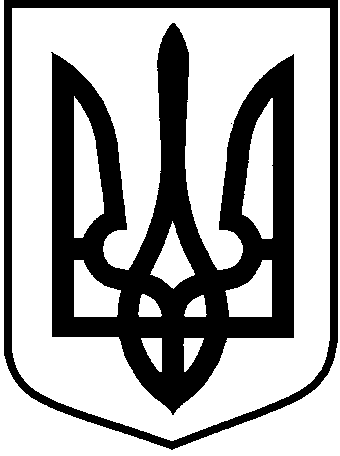 КОМУНАЛЬНИЕ НЕКОМЕРЦІЙНЕ ПІДПРИЄМСТВО «ЯМПІЛЬСЬКА ЦЕНТРАЛЬНА РАЙОННА ЛІКАРНЯ»ЯМПІЛЬСЬКОЇ РАЙОННОЇ РАДИ СУМСЬКОЇ ОБЛАСТІвул. Незалежна, 38, смт. Ямпіль Сумської області, 41200,тел./факс (05456) 2-12-80,E-mail: Yampol-CRL@i.ua       Код ЄДРПОУ 01981520___________№_____                                    на № 11.2-10/17/271/ЗПІ-19/4998 від 22.02.2019Про вакантні штатні посади    КНП «Ямпільська ЦРЛ» надає перелік вакантних посад лікарів по всіх структурних підрозділах закладу, а саме:Ямпільська ЦРЛ Лікар акушер-гінеколог - 2,0 посади;Лікар-ЗПСМ – 1,5 посади.Свеська СЛЛікар-педіатр – 1,0 посади.Шатрищенська СЛАЛікар-стоматолог – 1,0 посади.      Головний лікар     КНП «Ямпільська ЦРЛ»                                                                               В.О.Бойчунь      Марина Синьогуб 2 26 91 